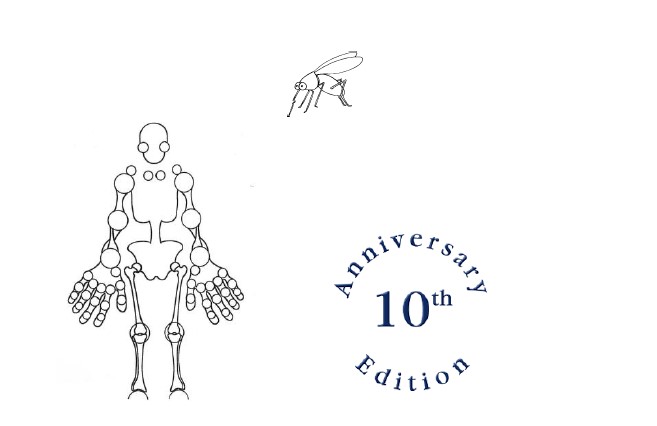 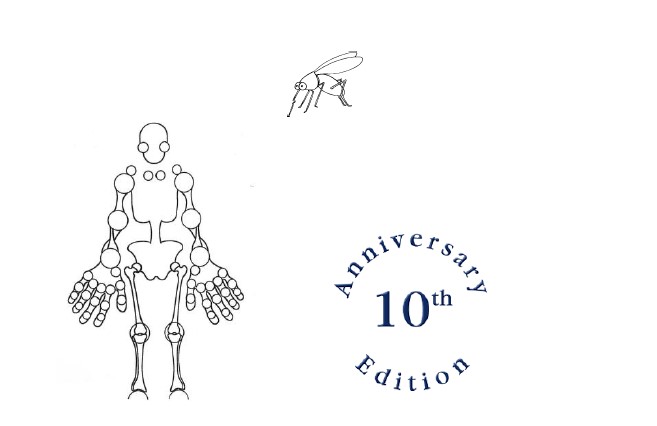 Programme 12th Dutch-Antillean-South American (DAS) Clinic of Rheumatology and Internal Medicine November 2021 Location: Aruba Language: English Accreditation for this continuing medical education (CME) activity is applied for at NIV (11 points) and subsequently for family practitioners and hospital specialists via their respective associations (NIV/NHG/NVR etc.). 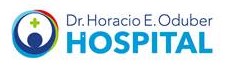 DAS organizing team: Sandro Waterloo MD, internist-elderly medicine, HOH, Aruba Richard van Vugt MD PhD, rheumatologist, Amsterdam UMC, Amsterdam Bert Rodenburg MD, internist-ID specialist, HOH, Aruba Ken Berend, MD PhD, internist, Curacao  Frida November 12  8.00 registration 8.30-9.00 Opening, J. Vroegop, medical director, HOH 9.00-9.30 Biologicals in primary care, S. van der Wal (HOH) 9.30-10.00 Costs and cost control in medical treatment on Aruba, M. Ongering (Tilburg)  Break 10.30-11.00 Best Practices in hypertension management, K. Kelly (HOH)  11.00-11.30 Management of diabetes mellitus: New drugs and current guidelines, J. Schakel (CMC)  11.30-12.00 Immunotherapy in oncology: what to expect, M. Ladenius (HOH) Lunchbreak 13.30-14.00 Covid on Aruba, G. Tromp, (Public health department, Aruba) and B.  Rodenburg (HOH)14.00-14.30 Covid on ICU: prolonged proning of patients, R. Ramos (HOH) 14.30-15.00 After the Storm: Severe COVID survivorship, C. Becker (HOH) Break 15.30-16.00 AntiVAX movement, K. Berend (CMC) 16.00-16.30 Covid vaccines and scientific breakthroughs, prof. dr. Duits (Curacao) Saturday November 13 8.00 registration 8.30-9.00 Hyperprolactinemia, what about it? S. Rahamat (HOH) 9.00-9.30 Update in IBD, C. Franca (HOH) 9.30-10.00 The Latest in CKD, R. Kock (HOH) Break  10.30-11.00 Update in rheumatoid arthritis, R.van Vugt (Amsterdam UMC) 11.00-11.30 Rheumatology in Aruba: paving the way for better care, (HOH), R. Rellum (HOH)11.30-12.00 Therapeutic possibilities in patients with arthritis/arthrosis, B. Poelman (HOH) Lunchbreak 13.30-14.00 Impaired kidney function, help! N. Ajubi (CMC) 14.00-14.30 The most common STDs, B. Rodenburg (HOH) 14.30-15.00 Barriers to HIV care among undocumented HIV patients, J. de Kort (HOH) Break 15.30.16.00 Prevention in the elderly, S. Waterloo (HOH) 16.00-16.30 Deprescribing in geriatric patients, M. Smid (HOH) Speakers and chairs:  Sandro Waterloo MD, internist-elderly medicine, HOH, Aruba  Jaclyn de Kort MD, internist-ID specialist, HOH, Aruba  M. Ongering MD, clinical pharmacologist, Elisabeth-TweeSteden Ziekenhuis, TilburgSabine van der Wal, clinical pharmacologist, HOH, Aruba  Ashley Duits MD PhD, medical immunologist, Head of Blood Transfusion Centre, Curacao  Richard van Vugt MD PhD, rheumatologist, Amsterdam UMC, Amsterdam   Rashidi Rellum MD, rheumatologist, HOH, Aruba  Bert Rodenburg MD, internist-ID specialist, HOH, Aruba  Ken Berend MD PhD, internist-nephrologist, CMC, Curacao  Nouaf Ajubi MD, internist-nephrologist, CMC, Curacao.  Barbara Poelman, ergotherapeut, HOH, Aruba Romeo Kock MD, internist-nephrologist, HOH, Aruba Karina Kelly MD, Internist, HOH, Aruba Machiel Smid MD, Internist-elderly medicine, HOH, Aruba Chris Franca MD, gastroenterologist, HOH, Aruba Shabiet Rahamat MD, internist-endrocrinologist, HOH, Aruba Ruben Ramos MD, intensivist, HOH, Aruba Marianne Ladenius MD, internist-oncolgist, HOH, Aruba Caroline Becker MD, pulmonologist, HOH, Aruba Joris Schakel MD, internist-elderly medicine, CMC, CuracaoGarreth Tromp, epidemiologist, Department of public health, Aruba 